NBC Offers Makegoods as Games End DownAfter three straight Summer Games of increasing viewership, the network suffered a decline. Worse yet, NBC finished up the two-week event forced to issue makegoods to a slew of advertisers after failing to deliver on its guarantees for Rio. NBC suffered a 17 percent decline in total viewers, even when the network added in primetime cable and online viewing to broadcast.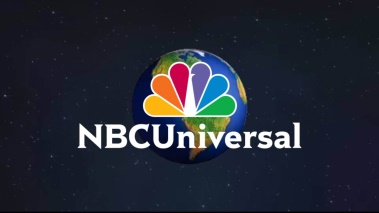 MediaLife 8.22.16http://www.medialifemagazine.com/rio-ratings-london-better-beijing/